UJI AKTIVITAS ANTIBAKTERI FORMULASI SEDIAAN GEL ANTIJERAWAT EKSTRAK ETANOL BIJI PEPAYA (Carica papaya L.) TERHADAP BAKTERI Cutibacterium acnesSKRIPSIOLEH:NADIA SALSABILLANPM. 212114110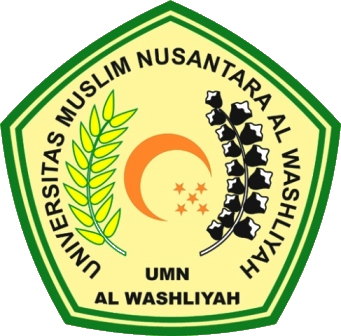 PROGRAM STUDI SARJANA FARMASIFAKULTAS FARMASIUNIVERSITAS MUSLIM NUSANTARA AL-WASHLIYAHMEDAN2023UJI AKTIVITAS ANTIBAKTERI FORMULASI SEDIAAN GEL ANTIJERAWAT EKSTRAK ETANOL BIJI PEPAYA (Carica papaya L.) TERHADAP BAKTERI Cutibacterium acnesSKRIPSIDiajukan untuk melengkapi dan memenuhi syarat-syarat untuk memperoleh Gelar Sarjana Farmasi pada Program Studi Sarjana Farmasi Fakultas Farmasi Universitas Muslim Nusantara Al-WashliyahOLEH:NADIA SALSABILLANPM. 212114110PROGRAM STUDI SARJANA FARMASIFAKULTAS FARMASIUNIVERSITAS MUSLIM NUSANTARA AL-WASHLIYAH